SVEUČILIŠTE U SPLITUMEDICINSKI FAKULTETStudij SestrinstvaIme PrezimeNaslovESEJ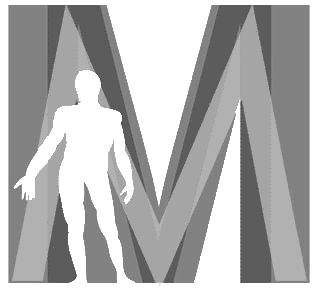 Split, 2011. Naslov	Opća deklaracija o pravima čovjeka je prvi sveobuhvatni instrument zaštite ljudskih prava, proglašen od Opće skupštine UN-a 1948. godine.Broj riječi: 0000 Referencije: 